PEMERINTAH KABUPATENKARANGANYARBADAN KESATUAN BANGSA DAN POLITIKKASUBAG UMUM DAN KEPEGAWAIAN SEKRETARIAT 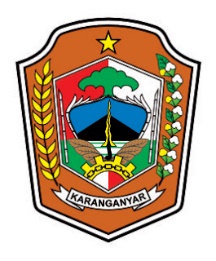 Nomor SOP800/024.02/2020PEMERINTAH KABUPATENKARANGANYARBADAN KESATUAN BANGSA DAN POLITIKKASUBAG UMUM DAN KEPEGAWAIAN SEKRETARIAT Tanggal Pembuatan23 Januari 2020PEMERINTAH KABUPATENKARANGANYARBADAN KESATUAN BANGSA DAN POLITIKKASUBAG UMUM DAN KEPEGAWAIAN SEKRETARIAT Tanggal RevisiPEMERINTAH KABUPATENKARANGANYARBADAN KESATUAN BANGSA DAN POLITIKKASUBAG UMUM DAN KEPEGAWAIAN SEKRETARIAT Tanggal Efektif24 Januari 2020PEMERINTAH KABUPATENKARANGANYARBADAN KESATUAN BANGSA DAN POLITIKKASUBAG UMUM DAN KEPEGAWAIAN SEKRETARIAT Disahkan OlehKepala Badan Kesatuan Bangsa dan Politik Kabupaten KaranganyarAGUS CIPTO WALUYO, S.H, M.TNIP. 19610822 198903 1 006PEMERINTAH KABUPATENKARANGANYARBADAN KESATUAN BANGSA DAN POLITIKKASUBAG UMUM DAN KEPEGAWAIAN SEKRETARIAT Nama SOPKENAIKAN PANGKAT REGULERDasar Hukum:Kualifikasi Pelaksana:Undang-Undang Republik Indonesia Nomor 5 Tahun 2014 tentang Aparatur Sipil Negara (Lembar Negara Republik Indonesia Tahun 2014 Nomor 6, Tambahan Lembar Negara Repulik Indonesia Nomor 5494) ; Mengetahui peraturan kepegawaian  Menguasai IT ; Mengetahui tugas dan fungsinya ;Peraturan Pemerintah Nomor 99 Tahun 2000 tentang Kenaikan Pangkat Pegawai Negeri Sipil, sebagaimana telah diubah dengan Peraturan Pemerintah Nomor 12 Tahun 2002 tentang Perubahan atas Peraturan Pemerintah Nomor 99 Tahun 2000 tentang Kenaikan Pangkat Pegawai Negeri Sipil; Mengetahui peraturan kepegawaian  Menguasai IT ; Mengetahui tugas dan fungsinya ;Peraturan Pemerintah Republik Indonesia Nomor 11 Tahun 2017 tentang Manajemen Pegawai Negeri Sipil; Mengetahui peraturan kepegawaian  Menguasai IT ; Mengetahui tugas dan fungsinya ; Mengetahui peraturan kepegawaian  Menguasai IT ; Mengetahui tugas dan fungsinya ;KETERKAITAN:PERALATAN PELAKSANA:BKPSDMPeraturan Perundang-undanganPerangkat komputerAlat tulis kantorPERINGATAN:PENCATATAN & PENDAFTARAN:Jika SOP ini tidak dilaksanakan maka akan: Berdampak pada penghambatan jenjang karir pegawai, dan pada peningkatan kesejahteraan pegawaiTidak tertibnya administrasi kepegawaianTidak jelasnya sistem pengembangan karir pegawaiTidak meningkatnya kesejahteraan pegawaiMotivasi kerja menurun mengakibatkan produktifitas kerja Berkas pengajuan SKP 2 tahun terakhi (rangkap 4);Salinan,  SK. Pangkat Akhir (rangkap 4);Naskah Pelantikan (rangkap 4)Buku penjagaan ;Ceklist ;Surat pengantar ke BKPSDM